Good morning!                  Najprej me zanima, kako ste kaj. How are you? I'm happy , sleepy , great, so-so , sad , angry  …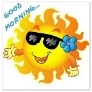 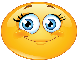 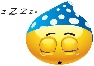 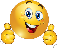 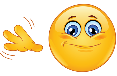 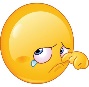 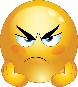 Spoštovani učenci, učenke, starši!Kako ste preživeli počitnice? No, upam, da ste se kaj spočili. Hvala za ves vaš trud do sedaj in za vsa vaša sporočila. Čaka nas še zadnji mesec in pol dela za šolo. Pred tem pa vas čaka še Preverjanje in ocenjevanje znanja (yes, tudi pri angleščini). Vendar brez skrbi, verjamem v vas, šlo vam bo. Letos so ocene opisne, kar pomeni, da vas bom preko dveh dejavnosti preverila in ocenila v znanju angleščine, tisto, kar smo delali do sedaj ter to zapisala v kratkem opisu. Podrobna navodila o ocenjevanju dobite predvidoma do petka (do četrtka namreč učitelji dobimo navodila za povratek v šolo). Ta teden je namenjen še ponavljanju in utrjevanju znanja. Zbrala sem glavne naloge učenja angleščine na daljavo od marca do sedaj. Prosim, preglej, česa še nisi naredil in te naloge naredi v tem tednu.Karaoke - poslušaš in poješ pesmice  Vsaj eno pesem zapoješ z namišljenim mikrofonom. Enega družinskega člana ali prijatelja nauči 1 od teh angleških pesmic, ki jo znaš.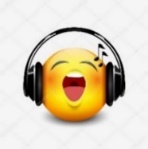 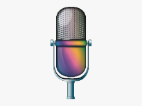 Seznam obravnavanih pesmic:Lažjo Hello Song (kot smo jo peli v šoli - šteješ do 10 s telesom, zapoješ Hello, hello, it's so nice to say, hello, hello and have a nice day) ali težjo *Hello Song  https://www.youtube.com/watch?v=zxIpA5nF_LYColours https://www.youtube.com/watch?v=zxIpA5nF_LYhttps://www.youtube.com/watch?v=tRNy2i75tCchttps://www.youtube.com/watch?v=VqRBxO2GDFAHead, Shoulders, Knees and Toes https://www.youtube.com/watch?v=jHfwxsGO904Shapes https://www.youtube.com/watch?v=g2jdZ46nK-MSnowman https://www.youtube.com/watch?v=IbkSoGMpZVgIncy Wincy Spider https://learnenglishkids.britishcouncil.org/songs/incy-wincy-spiderIf you're happy happy happy https://www.youtube.com/watch?v=71hqRT9U0wg5 little monkeys https://www.youtube.com/watch?v=ZhODBFQ2-bQTen in the bed https://www.youtube.com/watch?v=TdDypyS_5zE1, 2, Buckle My Shoe Nursery Rhyme https://www.youtube.com/watch?v=7TQSEX2Qg64Old Macdonald had a Farm https://learnenglishkids.britishcouncil.org/songs/old-macdonald-had-farm ali https://www.youtube.com/watch?v=2DAPD25FFMIOpen, Shut them https://www.youtube.com/watch?v=DzA1VQL1oMEPrivošči si pravo jezikovno kopel. Glej risanke, poslušaj pesmice, skratka okopaj se v angleščini, pa dobro se »umij«, vsaj eno šolsko uro. Mister Matt says Hello! https://www.dreamenglish.com/englishkidsvideo.htmlOglej si zgodbo https://learnenglishkids.britishcouncil.org/short-stories/goldilocks-and-the-three-bears in jo poskusi odigrati s plišastimi medvedi.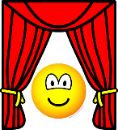 ABOUT ME – O MENIUčenec:Nariše risbo sebe čez 2 strani v zvezku. Posluša predstavitev osebe https://youtu.be/cMtxvW8awS8 nato predstavi sebe ob risbi. Zapoje najljubšo angleško pesem, ki smo jo peli (lahko se posname s telefonom, tablico).  NOVO! Učenec utrjuje znanje, doda risbo ali sliko sebe, nato mi pošljete mail Share ikona zgoraj levo ob pisemski ovojnici https://www.bookwidgets.com/play/9VYX9D?teacher_id=5212635967520768Mislim, da ni potrebno, vendar če boste potrebovali vnesti shortcode: 9VYX9D*Dodatni pouk – težja naloga, ni je potrebno narediti: ROLE PLAY - IGRA VLOGUčenec: Posluša predstavitev osebe https://youtu.be/kvgDf_mA8VE. Nato tvori vprašanja ali odgovore oz. se preizkusi v dialogu.						       NOVO! Učenec utrjuje znanje, doda risbo ali sliko sebe in nekoga, s katerim je odigral dialog, nato mi pošljete mail Share ikona zgoraj levo ob pisemski ovojnici https://www.bookwidgets.com/play/QVWWQJ?teacher_id=5212635967520768Mislim, da ni potrebno, vendar če boste potrebovali vnesti shortcode: QVWWQJ.PREVERJANJE ZNANJA!V sklopu preverjanja znanja vas prosim, da zvočno posnamete svojega otroka do ponedeljka, 11. 5. 2020, kjer se na kratko predstavi po angleško (ABOUT ME) in zapoje eno od obravnavanih pesmic, za dodatno nalogo pa  lahko zapoje še katero koli drugo pesem, ki mu je všeč. Učenca lahko posnamete npr. preko https://vocaroo.com/ ali preko telefona. Prosim, da mi vsak izmed vas do konca tega tedna pošlje zvočni posnetek, kjer se učenec na kratko predstavi in zapoje vsaj eno angleško pesem (lahko tudi preko spletne strani https://wetransfer.com/Če imate s tem težave, mi sporočite po e-pošti, da poskusimo najti drugo rešitev. Tako bo potem tudi izgledalo ocenjevanje, če ne bo šlo drugače, pa v živo, preko npr. Zoom-a ali Viber-ja. Če boste skupaj z učencem že zelo zadovoljni s prvim posnetkom, lahko ocenim tudi že prvega, ki mi ga boste poslali. Prosim, da mi posnetke posredujete na enega izmed dveh elektronskih naslovov: andreja.zupancic@os-mk.si ali andzup.giveme5@gmail.com. Lep pozdrav učiteljica Andreja Zupančič